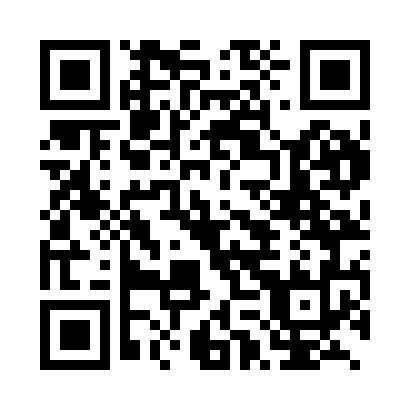 Prayer times for Suva Reka, KosovoWed 1 May 2024 - Fri 31 May 2024High Latitude Method: NonePrayer Calculation Method: Muslim World LeagueAsar Calculation Method: ShafiPrayer times provided by https://www.salahtimes.comDateDayFajrSunriseDhuhrAsrMaghribIsha1Wed3:425:3112:344:277:379:192Thu3:405:3012:344:277:389:213Fri3:385:2912:344:287:399:224Sat3:365:2812:334:287:409:245Sun3:345:2612:334:287:419:266Mon3:335:2512:334:297:429:277Tue3:315:2412:334:297:439:298Wed3:295:2312:334:297:449:319Thu3:275:2112:334:307:459:3210Fri3:255:2012:334:307:469:3411Sat3:245:1912:334:307:489:3612Sun3:225:1812:334:317:499:3713Mon3:205:1712:334:317:509:3914Tue3:185:1612:334:317:519:4015Wed3:175:1512:334:327:529:4216Thu3:155:1412:334:327:539:4417Fri3:145:1312:334:327:549:4518Sat3:125:1212:334:337:559:4719Sun3:105:1112:334:337:569:4820Mon3:095:1012:334:337:579:5021Tue3:075:0912:334:347:589:5122Wed3:065:0912:334:347:599:5323Thu3:045:0812:344:348:009:5524Fri3:035:0712:344:358:009:5625Sat3:025:0612:344:358:019:5726Sun3:005:0612:344:358:029:5927Mon2:595:0512:344:358:0310:0028Tue2:585:0412:344:368:0410:0229Wed2:575:0412:344:368:0510:0330Thu2:565:0312:344:368:0610:0431Fri2:555:0312:344:378:0610:06